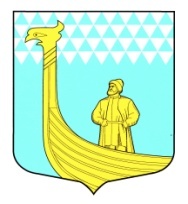 АДМИНИСТРАЦИЯМУНИЦИПАЛЬНОГО ОБРАЗОВАНИЯВЫНДИНООСТРОВСКОЕ СЕЛЬСКОЕ  ПОСЕЛЕНИЕВолховский муниципальный районЛенинградская областьдеревня Вындин Островул. Школьная, д.1 апроект  ПОСТАНОВЛЕНИЕОб определении рабочих мест для осужденных к обязательным работам  на территории муниципального образования Вындиноостровское сельское поселение на 2014 годот «___»  декабря  2013 года                                                №_______В соответствии с действующим законодательством, руководствуясь статьей 49 Уголовного кодекса Российской Федерации, ст. 25 Уголовно-исполнительного кодекса Российской Федерации, с целью исполнения судебных приговоров в отношении осужденных к наказанию, не связанному с лишением свободы в виде обязательных работ, п о с т а н о в л я ю :1.Определить на 2014 год осужденным к обязательным работам, не имеющим основного места работы, места отбывания обязательных работ на территории МО Вындиноостровское сельское поселение по согласованию с ФКУ УИИ УФСИН РФ по Санкт-Петербургу и Ленинградской области в Волховском районе согласно приложения 1.2. Определить на 2014 год осужденным к обязательным работам, имеющим ограничения к труду, инвалидам, не имеющим основного места работы, места отбывания обязательных работ на территории муниципального образования Вындиноостровское сельское поселение по согласованию с ФКУ УИИ УФСИН РФ по Санкт-Петербургу и Ленинградской области в Волховском районе согласно приложения 2.3. Данное постановление подлежит опубликованию в средствах массовой информации-газете «Провинция» и вступает в законную силу с даты его опубликования.4.Постановление администрации от 12 марта 2013 года № 25 «Об определении рабочих мест для осужденных к обязательным работам  на территории муниципального образования Вындиноостровское сельское поселение на 2013 год » считать недействующим.5. Контроль за исполнением данного постановления оставляю за собой.Глава администрации                                               М.ТимофееваУтвержденоПостановлениемГлавы администрацииМО Вындиноостровское сельское поселениеот «___»  декабря 2014 года № ____Приложение 1ПЕРЕЧЕНЬ ОБЪЕКТОВОпределенных для отбывания обязательных работ для осужденных на 2014 год, на территории муниципального образования Вындиноостровское сельское поселение                                                                                                                                 УтвержденоПостановлениемГлавы администрацииМО Вындиноостровское сельское поселениеот «___»  декабря 2013 года № ___Приложение 2ПЕРЕЧЕНЬ ОБЪЕКТОВОпределенных для отбывания обязательных работ для осужденных, имеющих ограничения к труду, инвалидам на 2014 год территории муниципального образования Вындиноостровское сельское поселение№Наименование объектафактический адресюридический адресФ.И.О руководителя1Администрация МО Вындиноостровское сельское поселение187440, Ленинградская область, Волховский район, дер. Вындин Остров, ул. Школьная, 1-а187440, Ленинградская область, Волховский район, дер. Вындин Остров, ул. Школьная, 1-аглава администрации Тимофеева М.Ател/факс8(81363 37-641)2ООО «Вындиноостровский ЖКС»187440, Ленинградская область, Волховский район, дер. Вындин Остров, ул. Школьная, 1-а187440, Ленинградская область, Волховский район, дер. Вындин Остров, ул. Школьная, 1-аначальник участка-Дмитриев  А.Бтел/факс8(813 63) 37-8223МБУКС «Вындиноостровский ЦД»187440, Ленинградская область, Волховский район, дер. Вындин Остров, ул. Центральная, 22187440, Ленинградская область, Волховский район, дер. Вындин Остров, ул. Центральная, 22директор –Жуйкова Н.Ител. 8(81363) 37-848№Наименование объектафактический адресюридический адресФ.И.О руководителя1Администрация МО Вындиноостровское сельское поселение187440, Ленинградская область, Волховский район, дер. Вындин Остров, ул. Школьная, 1-а187440, Ленинградская область, Волховский район, дер. Вындин Остров, ул. Школьная, 1-аглава администрации Тимофеева М.Ател/факс8(81363 37-641)2ООО «Вындиноостровский ЖКС»187440, Ленинградская область, Волховский район, дер. Вындин Остров, ул. Школьная, 1-а187440, Ленинградская область, Волховский район, дер. Вындин Остров, ул. Школьная, 1-аначальник участка-Дмитриев  А.Бтел/факс8(813 63) 37-8223МБУКС «Вындиноостровский ЦД»187440, Ленинградская область, Волховский район, дер. Вындин Остров, ул. Центральная, 22187440, Ленинградская область, Волховский район, дер. Вындин Остров, ул. Центральная, 22директор –Жуйкова Н.Ител. 8(81363) 37-848